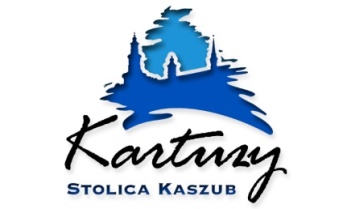 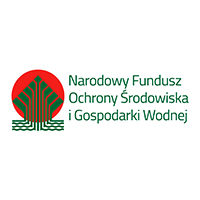 Kartuzy, dnia 26.06.2023 r.OBWIESZCZENIE O NABORZE DEKLARACJI W RAMACH PROGRAMU: „USUWANIE FOLII ROLNICZYCH, SIATKI I SZNURKA, OPAKOWAŃ TYPU BIG BAG I OPAKOWAŃ PO NAWOZACH, POCHODZĄCYCH Z DZIAŁALNOŚCI ROLNICZEJ”.Burmistrz Kartuz informuje, iż ze względu na zawartą umowę z Narodowym Funduszem Ochrony Środowiska i Gospodarki Wodnej w Warszawie, o dofinansowanie zadania na unieszkodliwienie odpadów pochodzenia rolniczego, takich jak: folia rolnicza, siatka do owijania balotów, sznurek do owijania balotów, opakowania po nawozach, opakowania typu Big Bag, w dniach od 3 lipca 2023 do dnia 31 lipca 2023 r. ogłasza się nabór chętnych rolników
do skorzystania z dofinansowania.Deklaracje udziału w konkursie należy składać na przygotowanych w tym celu formularzach, które można pobrać ze strony www.bip.kartuzy.pl/Formularze i wnioski/Ochrona Środowiska i Gospodarka odpadami/Unieszkodliwianie odpadów z rolnictwa lub bezpośrednio w Biurze Obsługi Mieszkańca lub w pok. 320 tut. Urzędu (Wydział Gospodarki Odpadami i Ochrony Środowiska).UWAGA: Wszystkie odpady zbierane w ramach konkursu rolnik będzie musiał dostarczyć we własnym zakresie do Punktu Selektywnej Zbiórki Odpadów Komunalnych w Kartuzach, 
ul. Sędzickiego 40. Dotacja obejmuje odbiór odpadów pochodzenia rolniczego 
z kartuskiego PSZOK do docelowego miejsca ich unieszkodliwienia.Dofinansowanie jest do kwoty 500 zł za 1 tonę poszczególnych rodzajów odpadów. Nadwyżka będzie pokrywana przez rolnika, zgodnie z cennikiem podmiotu odbierającego dany odpad.O planowanym terminie dostarczenia odpadów do Punktu Selektywnej Zbiórki Odpadów Komunalnych zostaną Państwo powiadomieni odrębnym pismem, 
w terminie późniejszym.Złożenie deklaracji udziału w konkursie nie jest jednoznaczne z uzyskaniem dofinansowania. 
O przyznaniu dofinansowania będzie decydować kolejność wpływu deklaracji do tut. Urzędu – pocztą tradycyjną na adres siedziby Urzędu, drogą elektroniczną na adres: gmina@poczta.kartuzy.pl lub za pośrednictwem skrytki E-PUAP.Szczegółowe informacje można uzyskać w Urzędzie Miejskim w Kartuzach - Wydział Gospodarki Odpadami i Ochrony Środowiska, pokój nr 320, w godzinach pracy urzędu oraz pod numerem tel. 58 694-52-50.									…………………………………….